Zgoda rodzica / opiekuna prawnego* na udział osoby niepełnoletniej w biegu„Mali Komandosi”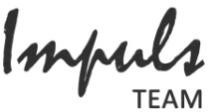 Dane rodzica/opiekuna prawnego*:Wyrażam zgodę na udział mojego niepełnoletniego dziecka/podopiecznego* w biegu „Mali Komandosi”:odbywającego się dnia……...………………………. w…..…………………………….Jako rodzic/opiekun prawny osoby niepełnoletniej, akceptuję Regulamin biegu „Mali komandosi” 2019. Jestem świadoma/y, zagrożenia wynikającego z charakteru imprezy, które mogą polegać m.in. na ryzyku utraty zdrowia i życia, i biorę za to pełną odpowiedzialność. Oświadczam, że osoba niepełnoletnia posiada dobry stan zdrowia, umożliwiający start w „Mali Komandosi” 2018 oraz, że dane osobowe podane w zgłoszeniu są aktualne i zgodne z prawdą. W przypadku startu razem z dzieckiem w celu asekuracji, że posiadam dobry stan zdrowia, umożliwiający towarzyszenie i asekurowanie osoby niepełnoletniej, a także, że jestem świadoma/y, zagrożenia wynikającego z charakteru imprezy, które mogą polegać m.in. na ryzyku utraty zdrowia i życia, i biorę za to pełną odpowiedzialność.Wyrażam zgodę na przetwarzanie danych osobowych przez firmę Impuls Puszczykowo, ul. Poznańska 2, 62-040 Puszczykowo, w tym na zamieszczanie tych danych w przekazach telewizyjnych, radiowych, internetowych i w formie drukowanej, a także na nieodpłatne wykorzystanie utrwalonego w formie fotografii lub zapisu wideo wizerunku, udzielając tym samym organizatorowi nieodpłatnej licencji na wykorzystanie utrwalonego wizerunku na wszystkich polach eksploatacji (zgodnie z ustawą z dnia 29.08.97r o ochronie danych osobowych Dz.Ust. nr 133).* - niepotrzebne skreślić………...…………………..…………………………..(data, miejsce i czytelny podpis rodzica/opiekuna)Imię i nazwisko:Rodzaj i numer dokumentu tożsamości:Telefon kontaktowy: